О внесении изменения в приказ Министерства государственного имущества Республики Марий Эл от 1 февраля 2016 г. № 7-нпВ соответствии с Федеральным законом от 27.07.2004 № 79-ФЗ 
«О государственной гражданской службе Российской Федерации», 
Указом Президента Российской Федерации от 01.02.2005 № 112 
«О конкурсе на замещение вакантной должности государственной гражданской службы Российской Федерации», постановлением Правительства Российской Федерации от 31.03.2018 № 397 
«Об утверждении единой методики проведения конкурсов на замещение вакантных должностей государственной гражданской службы Российской Федерации и включение в кадровый резерв государственных органов», Законом Республики Марий Эл от 05.10.2004 № 38-З «О регулировании отношений в области государственной гражданской службы Республики Марий Эл»  п р и к а з ы в а ю:графу 3 позиции 1 приложения к Положению о конкурсной комиссии в Министерстве государственного имущества Республики Марий Эл, утвержденному приказом Министерства государственного имущества Республики Марий Эл от 01.02.2016 № 7-нп «Об утверждении Положения о конкурсной комиссии в Министерстве государственного имущества Республики Марий Эл и ее состава», дополнить словами: «(является основным критерием отбора кандидатов для допуска 
их к собеседованию)».Министр	  Н.В.Севостьянова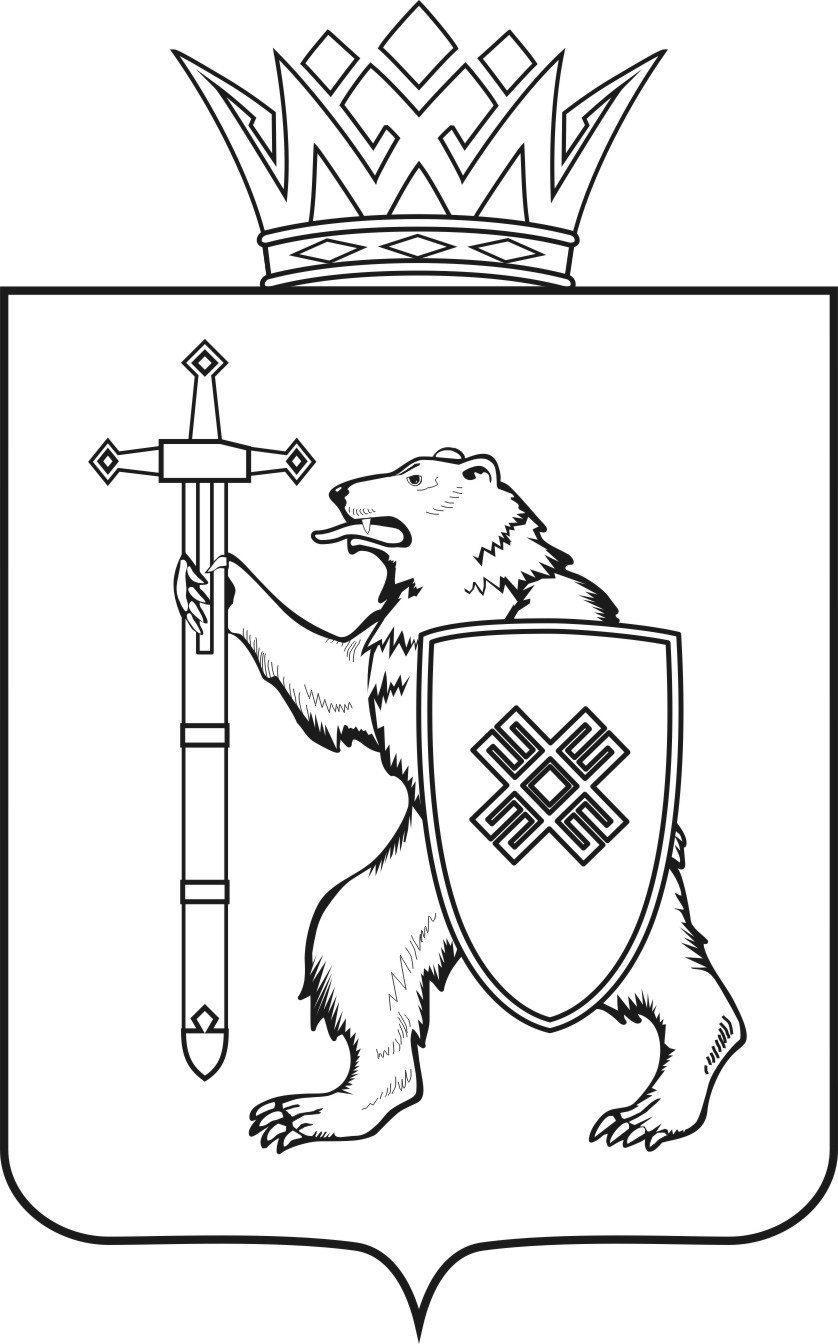 МАРИЙ ЭЛ РЕСПУБЛИКЫНКУГЫЖАНЫШ ПОГОМИНИСТЕРСТВЫЖЕШ У Д Ы КМАРИЙ ЭЛ РЕСПУБЛИКЫНКУГЫЖАНЫШ ПОГОМИНИСТЕРСТВЫЖЕШ У Д Ы КМИНИСТЕРСТВО 
ГОСУДАРСТВЕННОГО ИМУЩЕСТВА
РЕСПУБЛИКИ МАРИЙ ЭЛП Р И К А ЗМИНИСТЕРСТВО 
ГОСУДАРСТВЕННОГО ИМУЩЕСТВА
РЕСПУБЛИКИ МАРИЙ ЭЛП Р И К А ЗМИНИСТЕРСТВО 
ГОСУДАРСТВЕННОГО ИМУЩЕСТВА
РЕСПУБЛИКИ МАРИЙ ЭЛП Р И К А ЗМИНИСТЕРСТВО 
ГОСУДАРСТВЕННОГО ИМУЩЕСТВА
РЕСПУБЛИКИ МАРИЙ ЭЛП Р И К А ЗМИНИСТЕРСТВО 
ГОСУДАРСТВЕННОГО ИМУЩЕСТВА
РЕСПУБЛИКИ МАРИЙ ЭЛП Р И К А Зотноября20192019г.№ - нп